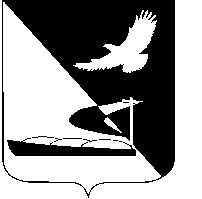 АДМИНИСТРАЦИЯ МУНИЦИПАЛЬНОГО ОБРАЗОВАНИЯ«АХТУБИНСКИЙ РАЙОН»ПОСТАНОВЛЕНИЕ12.08.2016     					                                     № 359Об утверждении плана мероприятий по реализации концепции государственной национальной политики в Ахтубинском районе в 2016 - 2018 годахВ целях реализации Указа Президента Российской Федерации от 19.12.2012 № 1666 «О Стратегии государственной национальной политики Российской Федерации на период до 2025 года», пункта 4 распоряжения Правительства Российской Федерации от 23.12.2015 № 2648-р, распоряжения Правительства Астраханской области от 03.09.2015 № 362-Пр «О концепции государственной национальной политики в Астраханской области», распоряжения Правительства Астраханской области от 29.04.2016 № 167-Пр «О плане мероприятий по реализации концепции государственной национальной политики в Астраханской области в 2016-2018 годах», администрация МО «Ахтубинский район»ПОСТАНОВЛЯЕТ:1. Утвердить прилагаемый план мероприятий по реализации концепции государственной национальной политики в Ахтубинском районе в 2016 - 2018 годах (далее - план).2. Подведомственным структурам администрации МО «Ахтубинский район»:2.1. Обеспечить реализацию мероприятий плана.2.2. Ежегодно, до 10 января и 10 июля, представлять в организационный отдел администрации МО «Ахтубинский район» отчеты о выполнении соответствующих мероприятий плана.3. Организационному отделу администрации МО «Ахтубинский район» ежегодно, до 20 января и до 20 июля, представлять в управление по внутренней политике администрации Губернатора Астраханской области сводные отчеты о выполнении соответствующих мероприятий плана. 4. Отделу информатизации и компьютерного обслуживания администрации МО «Ахтубинский район» (Короткий В.В.) обеспечить размещение настоящего постановления в сети Интернет на официальном сайте администрации МО «Ахтубинский район» в разделе «Документы» подразделе «Документы Администрации» подразделе «Официальные документы».5. Отделу контроля и обработки информации администрации                       МО «Ахтубинский район» (Свиридова Л.В.) представить информацию в газету «Ахтубинская правда» о размещении настоящего постановления в сети Интернет на официальном сайте администрации МО «Ахтубинский район» в разделе «Документы» подразделе «Документы Администрации» подразделе «Официальные документы».Глава муниципального образования		                            В.А. ВедищевУтвержден постановлением администрации МО «Ахтубинский район»от 12.08.2016 № 359    План мероприятий по реализации концепции государственной национальной политики в Ахтубинском районев 2016 - 2018 годахВерно:Наименование мероприятияНаименование мероприятияСрок исполненияОтветственные исполнителиИсточники финансированияИсточники финансированияЗадачигосударственной национальной политики в Ахтубинском районеЗадачигосударственной национальной политики в Ахтубинском районеИндикаторы (количественные или качественные для контроля исполнения мероприятия)I. Совершенствование государственного управления в сфере реализации государственной национальной политики в Ахтубинском районеI. Совершенствование государственного управления в сфере реализации государственной национальной политики в Ахтубинском районеI. Совершенствование государственного управления в сфере реализации государственной национальной политики в Ахтубинском районеI. Совершенствование государственного управления в сфере реализации государственной национальной политики в Ахтубинском районеI. Совершенствование государственного управления в сфере реализации государственной национальной политики в Ахтубинском районеI. Совершенствование государственного управления в сфере реализации государственной национальной политики в Ахтубинском районеI. Совершенствование государственного управления в сфере реализации государственной национальной политики в Ахтубинском районеI. Совершенствование государственного управления в сфере реализации государственной национальной политики в Ахтубинском районеI. Совершенствование государственного управления в сфере реализации государственной национальной политики в Ахтубинском районе1. Мониторинг реализуемой на территории Ахтубинского района муниципальной программы, направленной на укрепление гражданского единства и гармонизацию межнациональных отношений1. Мониторинг реализуемой на территории Ахтубинского района муниципальной программы, направленной на укрепление гражданского единства и гармонизацию межнациональных отношений2016-2018Администрация МО «Ахтубинский район»Администрация МО «Ахтубинский район»Бюджет МО «Ахтубинский район»Бюджет МО «Ахтубинский район»Укрепление единства российского народа, достижение межнационального мира и согласия; обеспечение правовых, организационных и материальных условий, способствующих максимальному учету в системе государственного управления национально-культурных интересов народов Российской Федерации, проживающих на территории Ахтубинского района, и их удовлетворениюЕжегодное рассмотрение данного вопроса на общественно-консультативном совете при главе МО «Ахтубинского района»2. Проведение семинаров и иных специальных мероприятий по проблемам государственной национальной политики и государственно-конфессиональных отношений, профилактике экстремизма и развитию установок толерантного сознания с главами муниципальных образований Ахтубинского района, иными муниципальными служащими, специалистами в сфере массовых коммуникаций, образования и культуры, работниками правоохранительных органов2. Проведение семинаров и иных специальных мероприятий по проблемам государственной национальной политики и государственно-конфессиональных отношений, профилактике экстремизма и развитию установок толерантного сознания с главами муниципальных образований Ахтубинского района, иными муниципальными служащими, специалистами в сфере массовых коммуникаций, образования и культуры, работниками правоохранительных органов2016-2018 Администрация МО «Ахтубинский район», Управление образованием администрации            МО «Ахтубинский район», Управление культуры и кинофикации администрации муниципального образования «Ахтубинский район»Администрация МО «Ахтубинский район», Управление образованием администрации            МО «Ахтубинский район», Управление культуры и кинофикации администрации муниципального образования «Ахтубинский район»Бюджет МО        «Ахтубинский район»Бюджет МО        «Ахтубинский район»Совершенствование системы государственного управления и взаимодействия органов местного самоуправления при реализации государственной национальной политики Российской Федерации на территории Ахтубинского районаПроведение не менее трех мероприятий в год3. Повышение квалификации муниципальных служащих администрации МО «Ахтубинский район» по вопросам реализации государственной национальной политики3. Повышение квалификации муниципальных служащих администрации МО «Ахтубинский район» по вопросам реализации государственной национальной политики2016-2018 Администрация          МО «Ахтубинский район»Администрация          МО «Ахтубинский район»В пределах средств, предусмотренных в бюджете МО «Ахтубинского района»В пределах средств, предусмотренных в бюджете МО «Ахтубинского района»Обеспечение повышения квалификации муниципальных служащих администрации          МО «Ахтубинский район»Количество муниципальных служащих администрации МО «Ахтубинский район», прошедших повышение квалификации4. Участие представителей администрации МО «Ахтубинский район» в совещаниях, организуемых исполнительными органами государственной власти Астраханской области, по вопросам предупреждения межнациональных конфликтов, обеспечения эффективной работы системы мониторинга и профилактики экстремизма на национальной и религиозной почве4. Участие представителей администрации МО «Ахтубинский район» в совещаниях, организуемых исполнительными органами государственной власти Астраханской области, по вопросам предупреждения межнациональных конфликтов, обеспечения эффективной работы системы мониторинга и профилактики экстремизма на национальной и религиозной почве2016-2018Администрация МО «Ахтубинский район»Администрация МО «Ахтубинский район»В пределах средств, предусмотренных в бюджете МО «Ахтубинского района»В пределах средств, предусмотренных в бюджете МО «Ахтубинского района»Совершенствование системы государственного управления и взаимодействия органов местного самоуправления муниципальных образований Ахтубинского района при реализации государственной национальной политики Российской Федерации на территории Ахтубинского района, организационное обеспечение совершенствования деятельности органов местного самоуправления Ахтубинского района по решению задач государственной национальной политики Российской Федерации на территории Ахтубинского районаКоличество совещаний и их участников5. Переподготовка и повышение квалификации муниципальных служащих администрации МО «Ахтубинский район», реализующих мероприятия, направленные на укрепление межнационального и межконфессионального согласия5. Переподготовка и повышение квалификации муниципальных служащих администрации МО «Ахтубинский район», реализующих мероприятия, направленные на укрепление межнационального и межконфессионального согласия2016-2018Администрация МО «Ахтубинский район»Администрация МО «Ахтубинский район»В пределах средств, предусмотренных в бюджете МО «Ахтубинский район»В пределах средств, предусмотренных в бюджете МО «Ахтубинский район»Обеспечение переподготовки и повышения квалификации муниципальных служащих, реализующих мероприятия, направленные на укрепление межнационального и межконфессионального согласия   Количество муниципальных служащих администрации МО «Ахтубинский район», реализующих мероприятия, направленные на укрепление межнационального и межконфессионального согласия, прошедших переподготовку, повысивших квалификациюII. Обеспечение равноправия граждан, реализация их конституционных прав в сфере государственной национальной политики в Ахтубинском районеII. Обеспечение равноправия граждан, реализация их конституционных прав в сфере государственной национальной политики в Ахтубинском районеII. Обеспечение равноправия граждан, реализация их конституционных прав в сфере государственной национальной политики в Ахтубинском районеII. Обеспечение равноправия граждан, реализация их конституционных прав в сфере государственной национальной политики в Ахтубинском районеII. Обеспечение равноправия граждан, реализация их конституционных прав в сфере государственной национальной политики в Ахтубинском районеII. Обеспечение равноправия граждан, реализация их конституционных прав в сфере государственной национальной политики в Ахтубинском районеII. Обеспечение равноправия граждан, реализация их конституционных прав в сфере государственной национальной политики в Ахтубинском районеII. Обеспечение равноправия граждан, реализация их конституционных прав в сфере государственной национальной политики в Ахтубинском районеII. Обеспечение равноправия граждан, реализация их конституционных прав в сфере государственной национальной политики в Ахтубинском районе1. Мониторинг обращений граждан о фактах нарушений принципа равноправия граждан независимо от расы, национальности, языка, отношения к религии, убеждений, принадлежности к общественным объединениям, а также других обстоятельств при приеме на работу, при замещении должностей муниципальной службы.1. Мониторинг обращений граждан о фактах нарушений принципа равноправия граждан независимо от расы, национальности, языка, отношения к религии, убеждений, принадлежности к общественным объединениям, а также других обстоятельств при приеме на работу, при замещении должностей муниципальной службы.ЕженедельноАдминистрация МО «Ахтубинский район»Бюджет МО «Ахтубинский район»Бюджет МО «Ахтубинский район»Обеспечение реализации принципа равноправия граждан независимо от расы, национальности, языка, отношения к религии, убеждений, принадлежности к общественным объединениям, а также других обстоятельств при приеме на работу, при замещении должностей   муниципальной службы.Обеспечение реализации принципа равноправия граждан независимо от расы, национальности, языка, отношения к религии, убеждений, принадлежности к общественным объединениям, а также других обстоятельств при приеме на работу, при замещении должностей   муниципальной службы.Наличие (отсутствие) фактов нарушения принципа равноправия граждан2. Мониторинг выявленных фактов, направленной на пропаганду экстремистских идей, разжигание расовой, национальной и религиозной розни, ненависти либо вражды, дискриминацию по национальному или религиозному признаку2. Мониторинг выявленных фактов, направленной на пропаганду экстремистских идей, разжигание расовой, национальной и религиозной розни, ненависти либо вражды, дискриминацию по национальному или религиозному признаку2016-2018Администрация МО «Ахтубинский район»Бюджет МО «Ахтубинский район»Бюджет МО «Ахтубинский район»Предотвращение и пресечение деятельности, направленной на подрыв безопасности государства, разжигание расовой, национальной и религиозной розни, ненависти либо враждыПредотвращение и пресечение деятельности, направленной на подрыв безопасности государства, разжигание расовой, национальной и религиозной розни, ненависти либо враждыКоличество выявленных фактовIII. Укрепление единства и духовной общности российской нацииIII. Укрепление единства и духовной общности российской нацииIII. Укрепление единства и духовной общности российской нацииIII. Укрепление единства и духовной общности российской нацииIII. Укрепление единства и духовной общности российской нацииIII. Укрепление единства и духовной общности российской нацииIII. Укрепление единства и духовной общности российской нацииIII. Укрепление единства и духовной общности российской нацииIII. Укрепление единства и духовной общности российской нации1.Проведение торжественных мероприятий, посвященных празднованию Дня Победы советского народа в Великой Отечественной войне 1941–1945 годов, Праздника Весны и Труда, Дня народного единства2016-20182016-2018Управление культуры и кинофикации администрации МО «Ахтубинский район», Управлением образованием администрации МО «Ахтубинский район», комитет по делам семьи, подростков и молодежи администрации МО «Ахтубинский район»Бюджет МО «Ахтубинский район»Бюджет МО «Ахтубинский район»Распространение знаний об истории и культуре народов Ахтубинского района, формирование культуры межэтнического общения                                     в соответствии с нормами морали и традициями народов Российской Федерации, проживающих на территории Ахтубинского района Распространение знаний об истории и культуре народов Ахтубинского района, формирование культуры межэтнического общения                                     в соответствии с нормами морали и традициями народов Российской Федерации, проживающих на территории Ахтубинского района Количество участников мероприятий не менее 160652. Участие в Прикаспийском (открытый) телевизионном фестивале-конкурсе юных маэстро «Золотой ключик»2016-20182016-2018Управление культуры и кинофикации администрации МО «Ахтубинский район»Бюджет МО «Ахтубинский район»Бюджет МО «Ахтубинский район»Развитие межэтнических и межрегиональных культурных связей, в том числе путем заключения межрегиональных соглашений; распространение традиционных и современных произведений литературы и искусства народов России и бывшего СССР, в том числе с привлечением государственного телевидения и радио, общественного телевидения; организация художественных выставок, гастролей творческих коллективовРазвитие межэтнических и межрегиональных культурных связей, в том числе путем заключения межрегиональных соглашений; распространение традиционных и современных произведений литературы и искусства народов России и бывшего СССР, в том числе с привлечением государственного телевидения и радио, общественного телевидения; организация художественных выставок, гастролей творческих коллективовКоличество участников мероприятия не менее 3223. Районные Масленичные гулянья2016-20182016-2018Управление культуры и кинофикации администрации МО «Ахтубинский район», комитет по делам семьи, подростков и молодежи администрации МО «Ахтубинский район»Бюджет МО «Ахтубинский район»Бюджет МО «Ахтубинский район»Обеспечение сохранения и приумножения духовного и культурного потенциала народов Российской Федерации, проживающих на территории Ахтубинского района, на основе идей единства и дружбы народов, межэтнического согласия, российского патриотизмаОбеспечение сохранения и приумножения духовного и культурного потенциала народов Российской Федерации, проживающих на территории Ахтубинского района, на основе идей единства и дружбы народов, межэтнического согласия, российского патриотизмаКоличество участников мероприятий не менее 18314. Фольклорно-этнографический праздник «Навруз»2016-20182016-2018Управление культуры и кинофикации администрации МО «Ахтубинский район», комитет по делам семьи, подростков и молодежи администрации МО «Ахтубинский район»Бюджет МО «Ахтубинский район»Бюджет МО «Ахтубинский район»Распространение знаний об истории и культуре народов Российской Федерации, проживающих на территории Ахтубинского районаРаспространение знаний об истории и культуре народов Российской Федерации, проживающих на территории Ахтубинского районаКоличество участников мероприятий не менее 1192 5. Цикл мероприятий в рамках Дня славянской письменности и культуры 2016-20182016-2018Управление культуры и кинофикации администрации МО «Ахтубинский район»Бюджет  МО «Ахтубинский район»Бюджет  МО «Ахтубинский район»Обеспечение сохранения и приумножения духовного и культурного потенциала народов Российской Федерации, проживающих на территории Ахтубинского района, на основе идей единства и дружбы народов, межэтнического согласия, российского патриотизмаОбеспечение сохранения и приумножения духовного и культурного потенциала народов Российской Федерации, проживающих на территории Ахтубинского района, на основе идей единства и дружбы народов, межэтнического согласия, российского патриотизмаКоличество участников мероприятий не менее 38076. Цикл мероприятий, направленный на изучение традиций и обычаев казачьей культуры  20172017Управление культуры и кинофикации администрации МО «Ахтубинский район», Управлением образованием администрации МО «Ахтубинский район», комитет по делам семьи, подростков и молодежи администрации МО «Ахтубинский район»Бюджет МО «Ахтубинский район»Бюджет МО «Ахтубинский район»Распространение знаний об истории и культуре народов Российской Федерации, проживающих на территории Ахтубинского районаРаспространение знаний об истории и культуре народов Российской Федерации, проживающих на территории Ахтубинского районаКоличество участников мероприятий не менее 29497. Организация и проведение цикла мероприятий, посвящённых Дню России и Дню народного единства 2016-20182016-2018Управление культуры и кинофикации администрации МО «Ахтубинский район», управление образования, администрация МО «Ахтубинский район»Бюджет МО «Ахтубинский район»Бюджет МО «Ахтубинский район»Обеспечение сохранения и приумножения духовного и культурного потенциала народов Российской Федерации, проживающих на территории Ахтубинского района, на основе идей единства и дружбы народов, межэтнического согласия, российского патриотизмаОбеспечение сохранения и приумножения духовного и культурного потенциала народов Российской Федерации, проживающих на территории Ахтубинского района, на основе идей единства и дружбы народов, межэтнического согласия, российского патриотизмаКоличество участников мероприятий 111828. Участие национально-культурных общественных объединений в торжественных мероприятиях, посвященных Дню России и Дню народного единства2016-20182016-2018Управление культуры и кинофикации администрации МО «Ахтубинский район»В пределах средств, предусмотренных в бюджете МО «Ахтубинский район»В пределах средств, предусмотренных в бюджете МО «Ахтубинский район»Обеспечение сохранения и приумножения духовного и культурного потенциала народов Российской Федерации, проживающих на территории Ахтубинского района,  на основе идей единства и дружбы народов, межэтнического согласия, российскогопатриотизмаОбеспечение сохранения и приумножения духовного и культурного потенциала народов Российской Федерации, проживающих на территории Ахтубинского района,  на основе идей единства и дружбы народов, межэтнического согласия, российскогопатриотизмаКоличество мероприятий - 109. Тематические кинопоказы лучших российских фильмов духовно-нравственной, гражданско-патриотической направленности к Дню народного единства2016-20182016-2018Управление культуры и кинофикации администрации МО «Ахтубинский район»Бюджет МО «Ахтубинский район»Бюджет МО «Ахтубинский район»Обеспечение сохранения и приумножения духовного и культурного потенциала народов Российской Федерации, проживающих на территории Ахтубинского района, на основе идей единства и дружбы народов, межэтнического согласия, российского патриотизмаОбеспечение сохранения и приумножения духовного и культурного потенциала народов Российской Федерации, проживающих на территории Ахтубинского района, на основе идей единства и дружбы народов, межэтнического согласия, российского патриотизмаКоличество зрителей не менее 255610. Создание выставок и экспозиций, популяризирующих культурные достижения представителей различных национальностей и конфессий, населяющих Ахтубинский район2016-20182016-2018Управление культуры и кинофикации администрации МО «Ахтубинский район»Бюджет МО «Ахтубинский район»Бюджет МО «Ахтубинский район»Распространение знаний об истории и культуре народов Российской Федерации, проживающих на территории Ахтубинского районаРаспространение знаний об истории и культуре народов Российской Федерации, проживающих на территории Ахтубинского районаКоличество зрителей не менее 56011. Организация и проведение праздничных мероприятий, посвященных Дню семьи, любви и верности2016-2018, июль2016-2018, июльУправление культуры и кинофикации администрации МО «Ахтубинский район», комитет по делам семьи, подростков и молодежи администрации МО «Ахтубинского района».  Бюджет МО «Ахтубинский район»Бюджет МО «Ахтубинский район»Духовно-нравственное и просветительское воспитание, формирование прочной системы семейных ценностей народов Российской Федерации, проживающих на территории Ахтубинского районаДуховно-нравственное и просветительское воспитание, формирование прочной системы семейных ценностей народов Российской Федерации, проживающих на территории Ахтубинского районаКоличество участников мероприятия не менее 63512. Проведение с обучающимися образовательных организаций бесед, лекций, дискуссионных клубов, круглых столов, научно-практических конференций в рамках реализации проекта «Азбука семейного воспитания»2016-20182016-2018Служба ЗАГС Ахтубинского района, управление образования Ахтубинского района, комитет по делам семьи, подростков и  молодежи   администрация МО «Ахтубинский район»Бюджет МО «Ахтубинский район»Бюджет МО «Ахтубинский район»Формирование культуры межэтнического общения в соответствии с нормами морали и традициями народов Российской Федерации, проживающих на территории Ахтубинского районаФормирование культуры межэтнического общения в соответствии с нормами морали и традициями народов Российской Федерации, проживающих на территории Ахтубинского районаКоличество мероприятий не менее 3713. Проведение Дней единых действий, посвященных Международному дню толерантности2016-2018, 16 ноября2016-2018, 16 ноябряУправление культуры и кинофикации администрации МО «Ахтубинский район», Управлением образованием администрации МО «Ахтубинский район», комитет по делам семьи, подростков и молодежи администрации МО «Ахтубинский район»Бюджет МО «Ахтубинский район»Бюджет МО «Ахтубинский район»Формирование активной гражданской позиции молодежи, воспитание её в духе патриотизма, уважительного отношения к представителям иных этнических групп и конфессийФормирование активной гражданской позиции молодежи, воспитание её в духе патриотизма, уважительного отношения к представителям иных этнических групп и конфессийКоличество участников мероприятий не менее 1160514. Проведение серии физкультурно-массовых и спортивных мероприятий с привлечением детей и подростков различных национальностей2016 - 20182016 - 2018Отдел по физической культуре и спорта администрации МО «Ахтубинский район», комитет по делам семьи, подростков и молодежи администрации МО «Ахтубинский район»Бюджет МО «Ахтубинский район»Бюджет МО «Ахтубинский район»Укрепление единства российского народа путем достижения межнационального мира и согласия у подрастающего поколенияУкрепление единства российского народа путем достижения межнационального мира и согласия у подрастающего поколенияКоличество участников мероприятий 392715. Летняя спартакиада среди подростковых клубов по месту жительства, проведение серии физкультурно-массовых и спортивных мероприятий с привлечением детей и подростков 2016 - 20182016 - 2018Комитет по делам семьи, подростков и молодежи администрации МО «Ахтубинский район»Бюджет  МО «Ахтубинский район»Бюджет  МО «Ахтубинский район»Укрепление единства российского народа путем достижения межнационального мира и согласия у подрастающего поколенияУкрепление единства российского народа путем достижения межнационального мира и согласия у подрастающего поколенияКоличество участников мероприятий 1141IV. Обеспечение межнационального мира и согласия, гармонизации межэтнических отношенийIV. Обеспечение межнационального мира и согласия, гармонизации межэтнических отношенийIV. Обеспечение межнационального мира и согласия, гармонизации межэтнических отношенийIV. Обеспечение межнационального мира и согласия, гармонизации межэтнических отношенийIV. Обеспечение межнационального мира и согласия, гармонизации межэтнических отношенийIV. Обеспечение межнационального мира и согласия, гармонизации межэтнических отношенийIV. Обеспечение межнационального мира и согласия, гармонизации межэтнических отношенийIV. Обеспечение межнационального мира и согласия, гармонизации межэтнических отношенийIV. Обеспечение межнационального мира и согласия, гармонизации межэтнических отношений1. Мониторинг межэтнических отношений и раннего предупреждения межэтнических конфликтов на территории Ахтубинского района1. Мониторинг межэтнических отношений и раннего предупреждения межэтнических конфликтов на территории Ахтубинского района2016-2018Администрация МО «Ахтубинский район»Бюджет МО «Ахтубинский район»Бюджет МО «Ахтубинский район»Мониторинг состояния межэтнических отношений и раннего предупреждения конфликтных ситуаций на территории Ахтубинского районаМониторинг состояния межэтнических отношений и раннего предупреждения конфликтных ситуаций на территории Ахтубинского районаЭффективность принимаемых мер по предупреждению межэтнических конфликтов на территории Ахтубинского района2. Взаимодействие с лидерами национальных диаспор и руководителями национально-культурных обществ для получения информации о возможных осложнениях межэтнических и внутриэтнических отношений на территории Ахтубинского района2. Взаимодействие с лидерами национальных диаспор и руководителями национально-культурных обществ для получения информации о возможных осложнениях межэтнических и внутриэтнических отношений на территории Ахтубинского района2016-2018Администрация МО «Ахтубинский район» и заинтересованные структуры    (по согласованию)Бюджет МО «Ахтубинский район»Бюджет МО «Ахтубинский район»Объединение усилий администрации МО «Ахтубинский район» и всех заинтересованных структур по укреплению единства российского народа, межнационального мира и согласияОбъединение усилий администрации МО «Ахтубинский район» и всех заинтересованных структур по укреплению единства российского народа, межнационального мира и согласияПо согласованию3. Разъяснительная работа среди обучающихся в образовательных учреждениях Ахтубинского района и их родителей по вопросам национального и религиозного экстремизма и государственной национальной политики3. Разъяснительная работа среди обучающихся в образовательных учреждениях Ахтубинского района и их родителей по вопросам национального и религиозного экстремизма и государственной национальной политики2016- 2018 Управление образованием администрации МО «Ахтубинский район», образовательные учреждения, совместно с ОМВД России по Ахтубинскому району (по согласованию)Бюджет МО «Ахтубинский район»Бюджет МО «Ахтубинский район»Укрепление единства российского народа, межнационального мира и согласияУкрепление единства российского народа, межнационального мира и согласияКоличество участников   5004. Организация и проведение профилактических бесед, круглых столов с участием студентов, представителей национально-культурных обществ4. Организация и проведение профилактических бесед, круглых столов с участием студентов, представителей национально-культурных обществ2016-2018 Комитет по делам семьи, подростков и молодежи администрации МО «Ахтубинский район», СУЗы и ВУЗы Ахтубинского районаБюджет МО «Ахтубинский район»Бюджет МО «Ахтубинский район»Укрепление единства российского народа, межнационального мира и согласияУкрепление единства российского народа, межнационального мира и согласияКоличество участников 18255. Реализация этнокультурного компонента в образовательной среде Ахтубинского района (функционирование казачьего класса на базе МАОУ «СОШ № 1»)5. Реализация этнокультурного компонента в образовательной среде Ахтубинского района (функционирование казачьего класса на базе МАОУ «СОШ № 1»)2016-2018 Управление образованием администрации МО «Ахтубинский район», МАОУ «СОШ № 1»)Бюджет МО «Ахтубинский район»Бюджет МО «Ахтубинский район»Вовлечение этнокультурных и общественных объединений, религиозных организаций в деятельность по развитию межнационального и межконфессионального диалога, возрождению семейных ценностей, противодействию экстремизму, национальной и религиозной нетерпимостиВовлечение этнокультурных и общественных объединений, религиозных организаций в деятельность по развитию межнационального и межконфессионального диалога, возрождению семейных ценностей, противодействию экстремизму, национальной и религиозной нетерпимостиКоличество участников 556. Организация конференций, круглых столов с работниками учреждений культуры Ахтубинского района (клубов, библиотек, музеев, национальных культурных центров) по профилактике экстремизма на национальной и религиозной почве, предупреждению национальных конфликтов и расширению межкультурного диалога6. Организация конференций, круглых столов с работниками учреждений культуры Ахтубинского района (клубов, библиотек, музеев, национальных культурных центров) по профилактике экстремизма на национальной и религиозной почве, предупреждению национальных конфликтов и расширению межкультурного диалога2016-2018Управление культуры и кинофикации администрации МО «Ахтубинский район»Бюджет МО «Ахтубинский район»Бюджет МО «Ахтубинский район»Формирование культуры межэтнического общения в соответствии с нормами морали и традициями народов Российской Федерации, проживающих на территории Ахтубинского районаФормирование культуры межэтнического общения в соответствии с нормами морали и традициями народов Российской Федерации, проживающих на территории Ахтубинского районаКоличество проведенных мероприятий - 207. Участие в профильной смене «Этномир»7. Участие в профильной смене «Этномир»2016-2018, июнь-августКомитет по делам семьи, подростков и молодежи администрации МО «Ахтубинский район»Бюджет МО «Ахтубинский район»Бюджет МО «Ахтубинский район»Укрепление межнационального мира и согласия, профилактика межэтнической напряженности в подростковой средеУкрепление межнационального мира и согласия, профилактика межэтнической напряженности в подростковой средеКоличество участников не менее 3V. Обеспечение социально-экономических условий для эффективной реализации государственной национальной политики на территории Ахтубинского районаV. Обеспечение социально-экономических условий для эффективной реализации государственной национальной политики на территории Ахтубинского районаV. Обеспечение социально-экономических условий для эффективной реализации государственной национальной политики на территории Ахтубинского районаV. Обеспечение социально-экономических условий для эффективной реализации государственной национальной политики на территории Ахтубинского районаV. Обеспечение социально-экономических условий для эффективной реализации государственной национальной политики на территории Ахтубинского районаV. Обеспечение социально-экономических условий для эффективной реализации государственной национальной политики на территории Ахтубинского районаV. Обеспечение социально-экономических условий для эффективной реализации государственной национальной политики на территории Ахтубинского районаV. Обеспечение социально-экономических условий для эффективной реализации государственной национальной политики на территории Ахтубинского районаV. Обеспечение социально-экономических условий для эффективной реализации государственной национальной политики на территории Ахтубинского района1. Проведение заседаний антитеррористической комиссии МО «Ахтубинский район» 1. Проведение заседаний антитеррористической комиссии МО «Ахтубинский район» 2016-2018Администрация МО «Ахтубинский район»Бюджет МО «Ахтубинский район»Бюджет МО «Ахтубинский район»Оперативное рассмотрение вопросов по противодействию терроризму и государственной национальной политики на территории Ахтубинского районаОперативное рассмотрение вопросов по противодействию терроризму и государственной национальной политики на территории Ахтубинского районаСогласно утвержденном плануVI. Содействие национально-культурному развитию народов Российской Федерации, проживающих на территории Астраханской областиVI. Содействие национально-культурному развитию народов Российской Федерации, проживающих на территории Астраханской областиVI. Содействие национально-культурному развитию народов Российской Федерации, проживающих на территории Астраханской областиVI. Содействие национально-культурному развитию народов Российской Федерации, проживающих на территории Астраханской областиVI. Содействие национально-культурному развитию народов Российской Федерации, проживающих на территории Астраханской областиVI. Содействие национально-культурному развитию народов Российской Федерации, проживающих на территории Астраханской областиVI. Содействие национально-культурному развитию народов Российской Федерации, проживающих на территории Астраханской областиVI. Содействие национально-культурному развитию народов Российской Федерации, проживающих на территории Астраханской областиVI. Содействие национально-культурному развитию народов Российской Федерации, проживающих на территории Астраханской области1. Развитие на территории Ахтубинского района центров традиционной народной культуры (Центр казачьей культуры «Вольница», центр русской культура «Горлица», центр казахской культуры «Болошак»), с целью популяризации культурных достижений представителей различных национальностей и конфессий, проживающих на территории Ахтубинского района1. Развитие на территории Ахтубинского района центров традиционной народной культуры (Центр казачьей культуры «Вольница», центр русской культура «Горлица», центр казахской культуры «Болошак»), с целью популяризации культурных достижений представителей различных национальностей и конфессий, проживающих на территории Ахтубинского района2016-2018Управление культуры и кинофикации администрации МО «Ахтубинский район»Бюджет МО «Ахтубинский район»Бюджет МО «Ахтубинский район»Сохранение многонационального наследия Ахтубинского района, поддержка и распространение лучших традиций многонациональной культуры района путем формирования в обществе атмосферы уважения к историческому наследию и культурным ценностям народов Российской Федерации, проживающих на территории Ахтубинского района, распространение знаний об истории и культуре народов Российской Федерации, проживающих на территории Ахтубинского районаСохранение многонационального наследия Ахтубинского района, поддержка и распространение лучших традиций многонациональной культуры района путем формирования в обществе атмосферы уважения к историческому наследию и культурным ценностям народов Российской Федерации, проживающих на территории Ахтубинского района, распространение знаний об истории и культуре народов Российской Федерации, проживающих на территории Ахтубинского районаРаботают в течение года2.Проведение мероприятий, приуроченных к памятным датам в истории народов России2.Проведение мероприятий, приуроченных к памятным датам в истории народов России2016-2018Управление культуры и кинофикации администрации МО «Ахтубинский район», управление образованием администрации МО «Ахтубинский район», комитет по делам семьи. подростков и молодежи администрации МО «Ахтубинский район»Бюджет МО «Ахтубинский район»Бюджет МО «Ахтубинский район»Обеспечение сохранения и приумножения духовного и культурного потенциала народов Российской Федерации, проживающих на территории Ахтубинского районаОбеспечение сохранения и приумножения духовного и культурного потенциала народов Российской Федерации, проживающих на территории Ахтубинского районаКоличество проведенных мероприятий 566VII. Развитие системы образования, гражданского патриотического воспитания подрастающих поколенийVII. Развитие системы образования, гражданского патриотического воспитания подрастающих поколенийVII. Развитие системы образования, гражданского патриотического воспитания подрастающих поколенийVII. Развитие системы образования, гражданского патриотического воспитания подрастающих поколенийVII. Развитие системы образования, гражданского патриотического воспитания подрастающих поколенийVII. Развитие системы образования, гражданского патриотического воспитания подрастающих поколенийVII. Развитие системы образования, гражданского патриотического воспитания подрастающих поколенийVII. Развитие системы образования, гражданского патриотического воспитания подрастающих поколенийVII. Развитие системы образования, гражданского патриотического воспитания подрастающих поколений1. Обеспечение повышения эффективности взаимодействия дошкольных образовательных и общеобразовательных организаций с родительской общественностью, ветеранскими организациями, национально-культурными общественными объединениями, а также привлечение к воспитательному процессу представителей различных народов России, известных своими достижениями в профессиональной и общественной деятельности1. Обеспечение повышения эффективности взаимодействия дошкольных образовательных и общеобразовательных организаций с родительской общественностью, ветеранскими организациями, национально-культурными общественными объединениями, а также привлечение к воспитательному процессу представителей различных народов России, известных своими достижениями в профессиональной и общественной деятельности2016- 2018Управление образованием администрации МО «Ахтубинский район», управление культуры и кинофикации администрации МО «Ахтубинский район»Бюджет МО «Ахтубинский район»Бюджет МО «Ахтубинский район»Формирование у детей и молодежи общероссийского гражданского самосознания, чувства патриотизма, гражданской ответственности, гордости за историю нашей страны, воспитание культуры межнационального общения, основанной на уважении чести и национального достоинства граждан, духовных и нравственных ценностей народов Российской Федерации, проживающих на территории Ахтубинского района, на всех этапах образовательного процессаФормирование у детей и молодежи общероссийского гражданского самосознания, чувства патриотизма, гражданской ответственности, гордости за историю нашей страны, воспитание культуры межнационального общения, основанной на уважении чести и национального достоинства граждан, духовных и нравственных ценностей народов Российской Федерации, проживающих на территории Ахтубинского района, на всех этапах образовательного процессаКоличество участников 6372. Районная военно-патриотическая игра «Зарница» 2. Районная военно-патриотическая игра «Зарница» 2016-2017Управление образованием администрации МО «Ахтубинский район», образовательные учреждения, комитет по делам семьи, подростков и молодежи администрации МО «Ахтубинский район»Бюджет МО «Ахтубинский район»Бюджет МО «Ахтубинский район»Развитие системы гражданско - патриотического воспитания подрастающего поколенияРазвитие системы гражданско - патриотического воспитания подрастающего поколенияКоличество участников не менее 1193. Проведение торжественной церемонии по вручению паспортов юным ахтубинцам в рамках акции «Я - гражданин России»3. Проведение торжественной церемонии по вручению паспортов юным ахтубинцам в рамках акции «Я - гражданин России»Ежегодно к государственным праздникамКомитет по делам семьи, подростков и молодежи администрации МО «Ахтубинский район»Бюджет МО «Ахтубинский район»Бюджет МО «Ахтубинский район»Объединение усилий структурных подразделений администраций МО «Ахтубинский район» по укрепления единства российского народа, достижения межнационального мира и согласия, воспитания российского патриотизмаОбъединение усилий структурных подразделений администраций МО «Ахтубинский район» по укрепления единства российского народа, достижения межнационального мира и согласия, воспитания российского патриотизмаКоличество участников 50VIII. Поддержка русского языка как государственного языка Российской Федерации и языков народов России, проживающих на территории Астраханской областиVIII. Поддержка русского языка как государственного языка Российской Федерации и языков народов России, проживающих на территории Астраханской областиVIII. Поддержка русского языка как государственного языка Российской Федерации и языков народов России, проживающих на территории Астраханской областиVIII. Поддержка русского языка как государственного языка Российской Федерации и языков народов России, проживающих на территории Астраханской областиVIII. Поддержка русского языка как государственного языка Российской Федерации и языков народов России, проживающих на территории Астраханской областиVIII. Поддержка русского языка как государственного языка Российской Федерации и языков народов России, проживающих на территории Астраханской областиVIII. Поддержка русского языка как государственного языка Российской Федерации и языков народов России, проживающих на территории Астраханской областиVIII. Поддержка русского языка как государственного языка Российской Федерации и языков народов России, проживающих на территории Астраханской областиVIII. Поддержка русского языка как государственного языка Российской Федерации и языков народов России, проживающих на территории Астраханской области1. Реализация комплекса мероприятий, посвященных Дню русского языка1. Реализация комплекса мероприятий, посвященных Дню русского языка 2016-2018  Управление образованием администрации МО «Ахтубинский район»Бюджет МО «Ахтубинский район»Бюджет МО «Ахтубинский район»Создание оптимальных условий использования русского языка как государственного языка Российской Федерации, языка межнационального общения и одного из официальных языков международных организацийСоздание оптимальных условий использования русского языка как государственного языка Российской Федерации, языка межнационального общения и одного из официальных языков международных организацийКоличество проведенных мероприятий 122. Участие в семинарах, научно-практических конференций и иных специальных мероприятий по проблемам государственной национальной политики и государственно-конфессиональных отношений, профилактики экстремизма и развития установок толерантного сознания, повышения социальной значимости русского языка2. Участие в семинарах, научно-практических конференций и иных специальных мероприятий по проблемам государственной национальной политики и государственно-конфессиональных отношений, профилактики экстремизма и развития установок толерантного сознания, повышения социальной значимости русского языка 2016- 2018Управление образованием администрации МО «Ахтубинский район»Бюджет МО «Ахтубинский район»Бюджет МО «Ахтубинский район»Укрепление единства и духовной общности российской нации, обеспечение межнационального мира и согласия, гармонизация межэтнических отношений; обеспечение сохранения и приумножения духовного и культурного потенциала народов Российской Федерации, проживающих на территории Астраханской области, на основе идей единства и дружбы народов, межэтнического согласия, российского патриотизма; создание оптимальных условий использования русского языка как государственного языка Российской Федерации, языка межнационального общенияУкрепление единства и духовной общности российской нации, обеспечение межнационального мира и согласия, гармонизация межэтнических отношений; обеспечение сохранения и приумножения духовного и культурного потенциала народов Российской Федерации, проживающих на территории Астраханской области, на основе идей единства и дружбы народов, межэтнического согласия, российского патриотизма; создание оптимальных условий использования русского языка как государственного языка Российской Федерации, языка межнационального общенияКоличество участников 50 X. Информационное обеспечение реализации государственной национальной политикиX. Информационное обеспечение реализации государственной национальной политикиX. Информационное обеспечение реализации государственной национальной политикиX. Информационное обеспечение реализации государственной национальной политикиX. Информационное обеспечение реализации государственной национальной политикиX. Информационное обеспечение реализации государственной национальной политикиX. Информационное обеспечение реализации государственной национальной политикиX. Информационное обеспечение реализации государственной национальной политикиX. Информационное обеспечение реализации государственной национальной политики1. Освещение в средствах массовой информации исторических событий, связанных с единением и общими достижениями народов России, с целью распространения знаний об истории и культуре народов Российской Федерации, формирования культуры межнационального общения1. Освещение в средствах массовой информации исторических событий, связанных с единением и общими достижениями народов России, с целью распространения знаний об истории и культуре народов Российской Федерации, формирования культуры межнационального общения2016-2018  СМИ и структурные подразделения администрации МО «Ахтубинский район»В пределах средств, предусмотренных в бюджете МО «Ахтубинский район»В пределах средств, предусмотренных в бюджете МО «Ахтубинский район»Обеспечение сохранения и приумножения духовного и культурного потенциала народов Российской Федерации, проживающих на территории Ахтубинского района, на основе идей единства и дружбы народов, межэтнического согласия, российского патриотизмаОбеспечение сохранения и приумножения духовного и культурного потенциала народов Российской Федерации, проживающих на территории Ахтубинского района, на основе идей единства и дружбы народов, межэтнического согласия, российского патриотизмаКоличество публикаций и передач